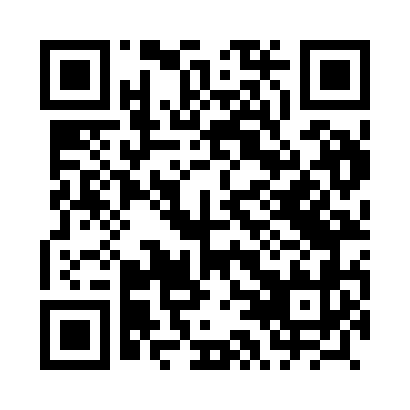 Prayer times for Chwalecin, PolandMon 1 Apr 2024 - Tue 30 Apr 2024High Latitude Method: Angle Based RulePrayer Calculation Method: Muslim World LeagueAsar Calculation Method: HanafiPrayer times provided by https://www.salahtimes.comDateDayFajrSunriseDhuhrAsrMaghribIsha1Mon4:046:1212:445:097:179:172Tue4:006:0912:435:117:199:193Wed3:576:0712:435:127:209:224Thu3:546:0412:435:147:229:255Fri3:516:0212:425:157:249:276Sat3:475:5912:425:167:269:307Sun3:445:5712:425:187:289:338Mon3:405:5512:425:197:309:359Tue3:375:5212:415:207:329:3810Wed3:345:5012:415:227:349:4111Thu3:305:4712:415:237:359:4412Fri3:265:4512:415:247:379:4713Sat3:235:4312:405:257:399:5014Sun3:195:4012:405:277:419:5315Mon3:165:3812:405:287:439:5616Tue3:125:3512:405:297:459:5917Wed3:085:3312:395:317:4710:0218Thu3:045:3112:395:327:4910:0519Fri3:005:2812:395:337:5010:0820Sat2:575:2612:395:347:5210:1221Sun2:535:2412:395:357:5410:1522Mon2:485:2212:385:377:5610:1823Tue2:445:1912:385:387:5810:2224Wed2:405:1712:385:398:0010:2525Thu2:365:1512:385:408:0210:2926Fri2:315:1312:385:418:0410:3327Sat2:275:1112:385:438:0510:3628Sun2:265:0812:375:448:0710:4029Mon2:255:0612:375:458:0910:4130Tue2:245:0412:375:468:1110:42